				Komal.350175@2freemail.com 	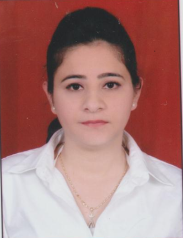 KomalCAREER OBJECTIVE:To use my skills in the best possible way for achieving the company’s goals and to enhance my professional skills in a dynamic and fast paced workplace.EXPERIENCE IN U.A.EAl Taj Advertising:	July 2010 to July 2012Designation: Promoter Responsibilities                Demonstrate and explain products, methods and services in order to persuade customers to purchase products or utilize services.Identify interested customers in order to provide them additional information.Distribute product samples, brochures, and other incentives to persuade people to buy products.Record and report on sales and demonstration related information (interest level, questions asked, number of samples distributed etc.) EXPERIENCE  IN INDIARajasthan Travel Service:	January 2013 to December 2013Designation:  Executive Tour CooperatorResponsibilitiesWorked as inbound tour cooperator, laying out travel plans for the customers.Communicate with managers and booking agents.Make all travel arrangements including rental car, guide, tickets and accommodation.Keep travel expenses within the customer’s budget.EDUCATIONAL QUALIFICATION:ACHIEVEMENTS:Passed DELF A2 Level in French from ALLIANCE FRANCAISE with aggregate of 90%.Achieved Gargi Scholarship in Secondary Exam (agg. of 82%) from Rajasthan Board .SKILLSCommunication Skills:	Deals with internal and external customers at all levels via telephone, emails and face to face to ensure	successful communication via actively listening and probing questions.Team Player:	Enjoys sharing knowledge and encouraging development of others to achieve specific team goals.IT Skills: Ms Office, Ms Excel, Ms Word, Outlook, Internet, Email etc.HOBBIES & INTERESTS:-NetworkingReadingMusicDegreeYear of passingUniversityBachelors In Arts ( French, Public Administration, Political Science)2008Rajasthan University XII2004C.B.S.E BoardX2002Rajasthan Board